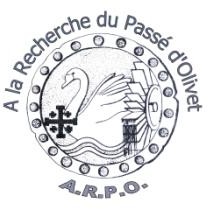 A.R.P.OSiège socialMairie d’Olivet283 rue du Général de Gaulle 45160 OlivetBulletin d’inscriptionMr	MmeMlle: …………………………………………………………………………………………………..Prénom    :…………………………………………………………………………………………………….Adresse    :………………………………………………………………………………………………………………………………..Code   postal   :…………………   Ville  :……………………………………………………………………………………………...Adresse    électronique………………………………………………...............@.............................................Téléphone fixe :…………………………………………...Portable :…………………………………………………………Désire adhérer à l’association « A la Recherche du Passé D’Olivet »Ci-joint un chèque de 17 € tarif 2017 à l’ordre de « A la Recherche du Passé D’Olivet »Je suis intéressé par :Histoire localePaléographieGénéalogieCartophilie A l’adresse suivante :A.R.P.O Siège social Mairie d’Olivet	283 rue, du Général de Gaulle 45160 OlivetDate et signature :